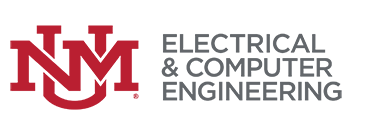 My signature below indicates that I have read and understand the above-stated policies.Student NameUNM/Banner ID # Ph.D. M.S.Emphasis EE CPEUNM E-mailPhone #       Phone #       Faculty AdvisorSemesterYear                    Fall                   Spring                  Summer Year                    Fall                   Spring                  Summer Year                    Fall                   Spring                  Summer Semester Course PlanInclude course number and titleSeminar/Thesis/Dissertation ECE 590 (ECE Graduate Seminar) ECE 599 (MS Thesis)                 # of credits       ECE 699 (PhD Dissertation)     # of credits      PLAN FOR GRADUATION TWO SEMESTERS IN ADVANCEAttend a Graduation Prep WorkshopSee important deadlines and required forms at: http://ece.unm.edu/graduate/current-students.html Contact the ECE Graduate Program Advisor for further details Email: nelsony@unm.edu PLAN FOR GRADUATION TWO SEMESTERS IN ADVANCEAttend a Graduation Prep WorkshopSee important deadlines and required forms at: http://ece.unm.edu/graduate/current-students.html Contact the ECE Graduate Program Advisor for further details Email: nelsony@unm.edu Student SignatureDateFaculty Advisor SignatureDate